关于2022-2023-1学期“物理化学（上）”和“物理化学”课程的重修说明本学期“物理化学（上）”、“物理化学”重修课程采取“线上教学”的方式进行，所有学生通过浏览网上资料、观看网络教学视频进行学习，通过在线练习对章节内容进行复习并检验学习效果。主要途径：依托超星平台开展线上教学。重修学生首先下载学习通，然后通过学习通扫描下方二维码或者输入邀请码加入。辅助途径：以教学班级为单位建立QQ群作为答疑、沟通交流的主要方式。其中，“物理化学”群号为：549074492；“物理化学（上）”群号为：681341601，对应的二维码如下：平时作业：授课教师下达相应章节的课程作业，所有重修学生应根据安排按时上交作业。线下考试：重修学生应按时参加《物理化学（上）》、《物理化学》课程的期末统一考试，重修考试和正常课程考试同步；《物理化学》课程重修学生不参加期中考试。成绩总评：总评成绩中各个项目的权重如下表所示：联系方式：阚子规（13913007153）司承运（13611580728）  物理化学（上）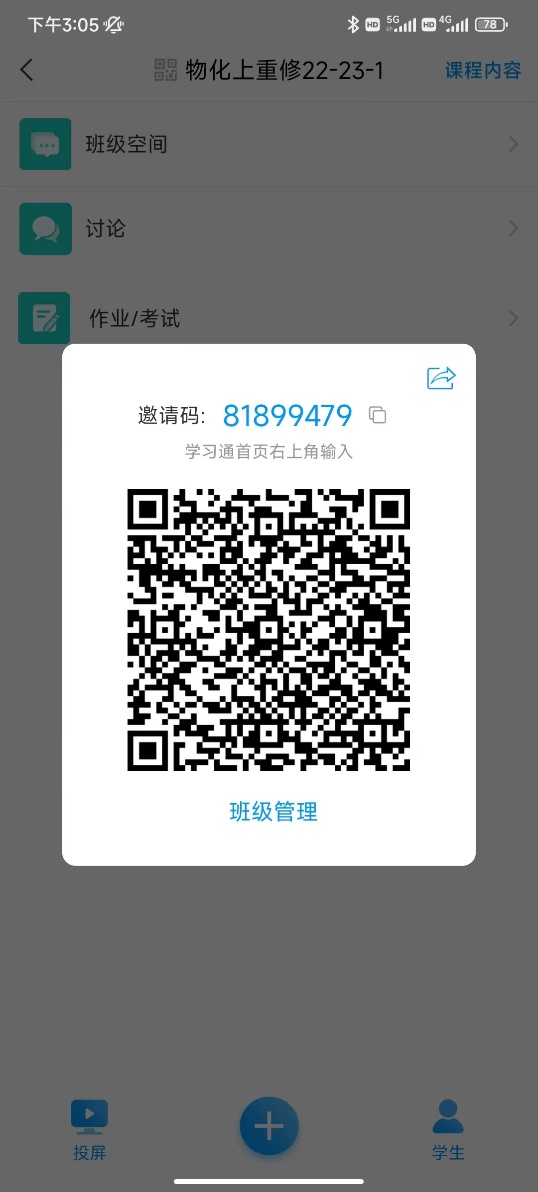 物理化学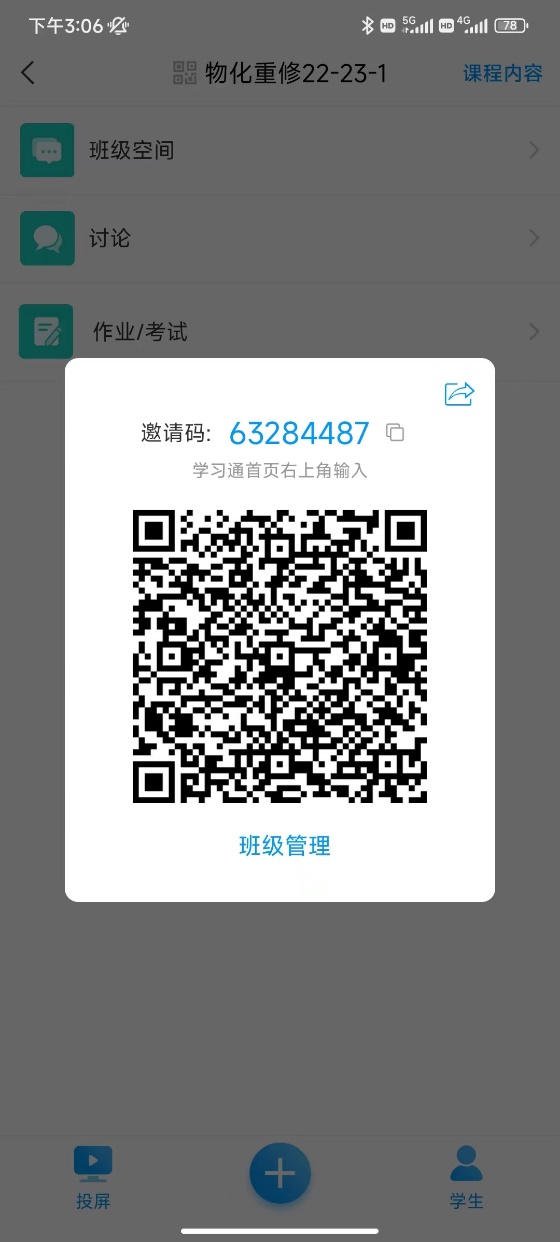 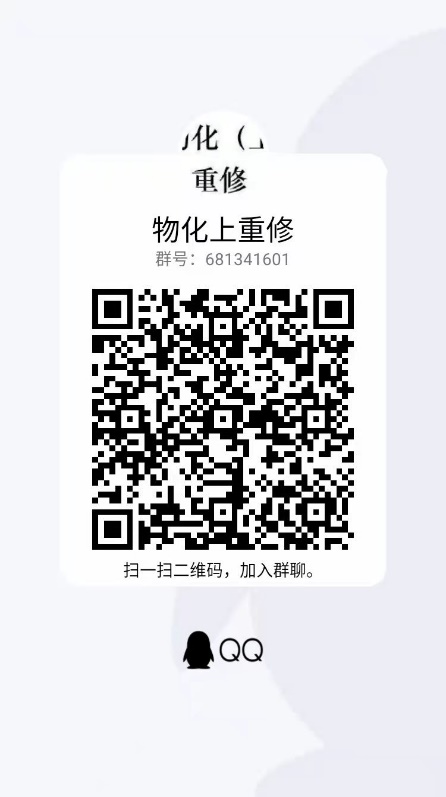 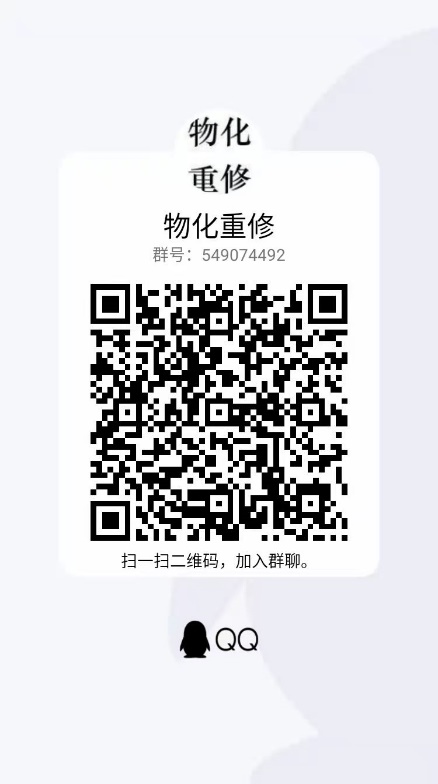 序号成绩类别考核方式考核要求权重（%）备注1过程性考核（平时成绩）在线学习完成在线学习5①百分制，总评60分为及格。②测验或作业不得抄袭，一经查实，平时成绩以零分计。1过程性考核（平时成绩）作业独立完成作业，按时上交15①百分制，总评60分为及格。②测验或作业不得抄袭，一经查实，平时成绩以零分计。1过程性考核（平时成绩）章节测验2次20①百分制，总评60分为及格。②测验或作业不得抄袭，一经查实，平时成绩以零分计。2期末成绩期末考试闭卷60①百分制，总评60分为及格。②测验或作业不得抄袭，一经查实，平时成绩以零分计。